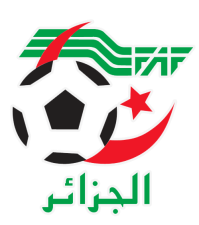 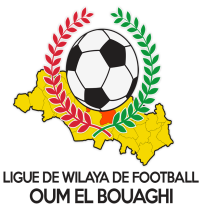              FEDERATION ALGERIENNE DE FOOTBALL                   LIGUE DE WILAYA DE FOOTBALL D’OUM EL BOUAGHIDESIGNATION ARBITRES البطولة العسكريةLUNDI 12/12/2022LieuxRencontresHeuresArbitres O.E.B (Zerdani Hassouna)Rencontre 0110H00MESSAI – BERKANI - BENSIAHMEDO.E.B (Zerdani Hassouna)Rencontre 0214H00KAMLI – ROUINI - REMMACHE 